Разработка открытого занятия по вокалуна тему:«Смысловое единство вокального текста и музыки в песнях о родном крае»(ОБРАЗОВАТЕЛЬНАЯ ПРОГРАММА "ЭСТРАДНОМУ ВОКАЛУ")Педагог дополнительного образования                                                    МБОУ ДО Дом детского творчестваСветлана Николаевна Сорокаг. Новый Уренгой                                                        2018 годТема: «Смысловое единство вокального текста и музыки в песнях о родном крае»Цель:  Достичь эмоциональности и выразительности в исполнении через полноценную творческую деятельность, соответствующую замыслу композитора и поэта и отражающую детское видение.Задачи:Обучающие:-учить анализировать музыкальное произведение, грамотно работать над текстом;- работать над вокальной артикуляцией, дыханием;- формировать вокально-хоровые навыки: пение без сопровождения,  двух-трех-голосное пение в ансамбле, пение вокализов.Развивающие:-развивать умение слышать и мыслить образами через исполнение музыкального произведения;- развивать творческую фантазию, способствовать развитию гармонического и мелодического слуха в процессе пения в ансамбле. Воспитательные: - способствовать формированию потребности  в общении с музыкой;- воспитание интереса к певческой деятельности и музыке в целом;-воспитание эстетического вкуса, ответственности за творческий результат.Ведущий метод:  действенно-практический.	Тип занятия: изучение нового материала.Межпредметные связи: краеведение, окружающий мир, литератураТехническое оборудование: ноутбук, синтезатор,  микшерный пульт, акустическая система, микрофоны, мультимедийный проектор.Краткое описание: методическая разработка занятия  направлена на знакомство учащихся с многообразием песенного творчества коренных народов Севера. Данное пособие является методической помощью специалистам, работающим в детских учреждениях дополнительного образования, школах, детских садах, ведущим практическую деятельность по реализации образовательных программ в области вокального искусства на территории г. Новый Уренгой.Ход занятия.1.Вводная часть.Педагог:  - Добрый день.       Сейчас вам предстоит слушать музыку, петь, а  для этого настроимся на хорошую работу. Закройте глаза, сделайте глубокий вдох и выдох. Я говорю фразы, а вы повторяйте хором, негромко, спокойно:-Мы готовы к работе.-У нас хорошее настроение.-Мы будем стараться.      Тема нашего занятия «Смысловое единство вокального текста и музыки в песнях о родном крае» или «Природа и музыка», «Звучащие картины».- Как рождается песня? (ответы детей)   Педагог: На занятиях музыки, в повседневной жизни мы часто обращаемся к музыкальным произведениям, которые так или иначе связаны с литературой. Без нее не могла бы появиться на свет ни песня, ни опера, ни оперетта, ни мюзикл, т.к. в основе их сюжета лежит литературное произведение: стихотворение, сказка, повесть, роман. Множество поэтических произведений обрели новое звучание благодаря тому, что их по-особому прочитали, услышали композиторы.       Сюжеты, темы, образы этих двух видов искусства имеют общий источник - это окружающая нас реальная жизнь.       И сегодня мы на примере песни о нашем родном крае убедимся, как тесно связаны авторский текст и музыка.2. Распевочный цикл упражнений.Педагог: - С чего мы начинаем занятия по вокалу?(ответы детей) (С распевок, вокальных упражнений)- Для чего они нужны? (для отработки разных вокальных приемов)Упражнение 1.Педагог: Положим руку на живот для контроля дыхания и сделаем медленный вдох, считая про себя до четырех. Не задерживая дыхания, медленно выдохнем, снова считая до четырех. Почувствуем, как живот надувается при вдохе и сдувается при выдохе (повторяем 5 – 7 раз).Упражнение 2.Педагог: Повторяем упражнение 1 с наклоном вперед, кладем руки на поясницу. Упражнение3Педагог:  -Пропеваем, правильно открывая рот, на одном звуке гласные: «у» «о» «а» «э» «ы». К звуку «ы» приходим с широко открытым ртом.Упражнение 4(Игры с голосом)Подражание звукам окружающего мира: человеческому голосу (крик, смех, плач), голосам животных (мяукать, шипеть, крик чаек ).3. Знакомство с новым материаломПедагог:  Друзья,  сегодня я вам предлагаю  познакомиться с  новой песней «Летела гагара».  Автор текста Н. Тряпкин, композитор А. Морозов. и попробуем   разучить её. Звучит песня. На экране – текстЛетела гагара, летела гагара на вешней заре.Летела гагара с морского утеса над тундрой сырой.А там на болотах, а там на болотах брусника цвела,А там на болотах дымились туманы, олени паслись.                                Летела гагара, кричала гагара, махала крылом.                                Летела гагара над мохом зеленым, над синей водой.                                Дымились болота, дымились болота на теплой заре,                                Дымились болота, туманились травы, брусника цвела.Кричала гагара, кричала гагара над крышей моей.Кричала гагара, что солнце проснулось, что море поет.Что солнце проснулось, что месяц гуляет, как юный олень,Что месяц гуляет, что море сияет, весна к нам идет.Педагог: - Какое настроение вызывает песня? Определите лад, характер звучания и форму песни. (ответы детей) Педагог: Молодцы. Эта песня написана в мажорном ладу, имеет трехчастную форму и передает светлое, радостное, поэтичное настроение человека, любящего свой край. Педагог:     Песня эта была очень популярна в конце 1980-х в исполнении Марины Капуро и ансамбля «Яблоко». Современная аранжировка, которую мы сейчас слышали, написана для Софии Фисенко, участницы первого сезона телевизионного шоу «Голос. Дети», представительницы России на детском «Евровидении» в 2016 г. - О чем эта песня? (ответы детей)Педагог: Замечательно.    Да, она  о пробуждении северной природы после долгой зимы, о вестнике весны – гагаре.-Кто сможет что-то рассказать об этой птице? (ответы детей)Педагог:  Гагара – это северная водоплавающая птица. (На экране – изображение)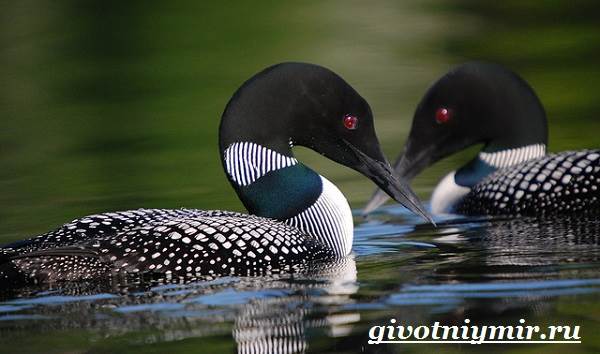 Вырастают в размере с домашнюю утку, бывают особи и более крупные.    Их перо очень мягкое и приятное на ощупь. Внешне птица выглядит красиво и очень интеллигентно. Ровные полосы на серебряных крыльях – основное отличие гагары от остальных птиц.      Вырастают гагары до 70 сантиметров, а максимальный вес птицы – 6 килограммов. Все виды гагар - прекрасные пловцы.      Эти птицы практически не могут ходить по суше, они скорее ползают по ней. Гагары могут издавать два типа звуков:КличКрик.Прослушаем звукозапись крика гагары. (Звучит фрагмент)   Педагог:   Клич издается при попытке сообщить о перелете своему семейству. Крик гагары можно услышать крайне редко, так как на них практически никто не нападает. Но этот звук обладает своей пронзительностью.       Полет гагар может показаться рассеянным. Нет определенной формы и вожака. Птицы всегда держатся далеко друг от друга.      Всю свою жизнь проводят на воде. Когда водоем замерзает, птицы вынуждены перелетать в другие места.      Встретить гагар можно в тундре или лесных зонах. Зимуют они часто на Черном, Балтийском или Белом морях.      Гагары относятся к птицам, которые большинство своего времени проводят в пути. Перелетая с места на место, они легко находят себе пищу и выводят птенцов. Всегда предпочитают чистую воду и каменистые берега.Все они издают душераздирающий клич, который вряд ли можно спутать со звуками от других птиц.       Живут гагары стаями. Гагары – птицы очень осторожные. С людьми практически не уживаются. Нужно сказать, что гагары – птицы постоянные. Как правило, даже в поисках водоема они летают на одни и те же места. Живут птицы около 20 лет.      Ранее на птиц охотились из-за меха и шкуры, но вскоре их популяция резко уменьшилась и охота стала запрещенной.Интересные факты о гагарах:Чернозобая и белоклювая гагары занесены в Красную книгу.Крик, который издает птица, похож на вой свирепого зверя.Нет ферм, на которых разводят гагар.Пары у гагар создаются на всю жизнь, только в случае гибели партнера, птица ищет ему замену.Крик издает обычно самец.4. Анализ музыкального материала и поэтического текста   Педагог:   Музыкальная гармония выступает здесь как слияние поэтического и музыкального текстов. - Какие картины северной природы описаны? (ответы детей) (Сырая тундра, на болотах цветет брусника, пасутся олени, зеленый мох, теплая заря)Педагог: - Какие образные выражения использует автор текста? (ответы детей)  (Дымились туманы; дымились болота; туманились травы; месяц гуляет, как юный олень)Педагог: - Какие певческие приемы использует композитор для передачи целостной картины северного края? (ответы детей)  (кантиленное звучание, мягкая атака звука, дикционная ясность). Педагог:     Обратите внимание на развитие мелодии и сопровождения. Взволнованность, напряженность звучания мелодической линии передается и аккомпанементу. Движение, порыв в аранжировке фонограммы песни – все это полет гагары.- Есть ли развитие в песне?      Развитие в песне достигается необычными вокализами, имитирующими горловое пение, присущее коренным народам Севера, и вокализами, изображающими крик гагары. «Что не выразишь словами, звуком на душу навей».         Кода песни так же продумана: фразы «летела гагара» и «кричала гагара»  музыкально передают трепет и взволнованность птицы, песня как-будто «уходит в никуда», эхом отдается последний звук – это удаляющаяся птица.5. Практическая работа в ансамбле      Работа над 1-ой частью песни, разучивание текста и мелодии .1.Работа над единым гармоническим ансамблем – слияние голосов по высоте. Выстраиваем гармонический ансамбль – полное равновесие всех вокальных партий  с некоторым усилением мелодического голоса. Из общего ансамбля  выделяем наиболее важные гармонические звуки. Мелодия должна звучать отчетливо, выпукло, чуть громче сопровождающих голосов, но при этом сохраняется «плотное»  звучание всей вокальной гармонической фактуры. 2. Работа над единым ритмическим ансамблем - все моменты, связанные с темпом, метром и ритмом вокального исполнения. Учимся петь вместе, ритмически четко, одновременно произносить слова, гибко изменять темп, вместе брать дыхание, вступать и прекращать петь, четко выявлять метрическую структуру произведения.3.Работа над единым тембровым звучанием. Стремимся, чтобы различные по тембру голоса при едином принципе дыхания, звукообразования, голосоведения, дикции во время пения сливались в общий ровный тембр ансамбля, согласующийся с музыкально-образным содержанием  произведения.  Работаем над тембром, изменяя форму рта, перенеся точки звуковых волн в твердое небо, преображая мимику. Главное - понять содержание и прочувствовать характер музыкального образа.4. Работа над единым динамическим ансамблем – уравновешенность по силе голосов внутри партии и согласованность громкости звучания вокальных партий в общем ансамбле. Для достижения согласованной громкости звучания вокальных партий в общем ансамбле устанавливаем подвижные нюансы: усиление звучности – crescendo (крещендо), а также и ослабление звучности – diminuendo (диминуэндо). 5. Работа над единым дыханием. Вдох по активности и объёму должен соответствовать характеру музыки и длине музыкальной фразы, которую предстоит исполнить. Момент задержки дыхания перед атакой звука также обусловлен характером произведения. Отрабатываем одновременный  вдох  в заранее отмеченных в партитуре местах.6.Работа над единой артикуляцией и дикцией. Работаем над однотипным формированием гласных (а, о, у, э, и, ы) в каждой вокальной партии и в ансамбле в целом; такая однотипность гласных, их единый характер способствует наилучшему звучанию, совершенствуя вокальный ансамбль. Работа над единой дикцией: проработка сложных слов. Для выработки хорошей дикции четко проговариваем текст. Акустическая громкость согласных значительно меньше, чем громкость гласных, поэтому предварительно необходимо следить за их ясным произношением, при условии выдерживания длительности гласных. В работе над дикцией при пении ставим правильное формирование звуков. Согласные в конце слов должны быть всегда отчетливы и ясны.7.Работа над единой фразировкой. Владеть фразировкой - значит уметь осмысленно исполнять отдельные музыкальные построения (мотив, фразу, предложение, период), связывая их в единое целое, в законченную мысль. Разбиваем произведение на фразы и в каждой фразе  выделяем главное слово, основную мысль. Для достижения выразительной фразировки используем  агогику, динамику, дыхание, тембр, цезуры.      Сначала часть песни исполняем под фортепианное сопровождение, сложные моменты отрабатываем а капелла. Затем исполняем произведение под фонограмму(-).Заключительная частьПедагог: -Что нового узнали? Что получилось? Над чем еще нужно поработать? (ответы детей)Педагог: Спасибо друзья, вам огромное за нашу встречу и  закончить занятие я хочу словами П. И. Чайковского: «Музыкальный материал, то есть мелодия, гармония и ритм, безусловно, неисчерпаем. Пройдут миллионы лет, и если музыка в нашем смысле будет еще существовать, то те же семь основных тонов нашей гаммы, в их мелодических и гармонических комбинациях, оживляемые ритмом, будут все еще служить источником новых музыкальных мыслей.https://ckd-magistral.yam.muzkult.ru/zvezdnyj-desant/?hide-images= 